Nom de la structure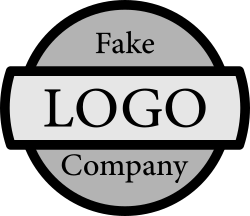 Présentation de l’association / structurePrésentation succincte des activités de l’association / structureOffre de services -les différentes actions proposées en matière d’apprentissage linguistique, formation civique et citoyenne, accompagnement global, accompagnement vers l’emploi…-les différents niveaux de langue proposés dans les formations : A 1.1 / A1 / A2…-diplômes et certifications en langue proposés (optionnel)-public : primo-arrivants signataires du CIR, BPI (réfugiés ou bénéficiaires de la protection subsidiaire), jeunes en PIAL, migrants âgés, autres… Les horaires et lieux des actions ContactAccèsType d’actions Jour et horaireCapacité d’accueilApprentissage linguistique (par exemple)Accompagnement global  (par exemple)ASL pré-emploi (par exemple)Téléphone :Adresse mail :Site internet et/ou page Facebook (si existant)Adresse du lieu de session :Accès en transport en commun :Plan :(par exemple)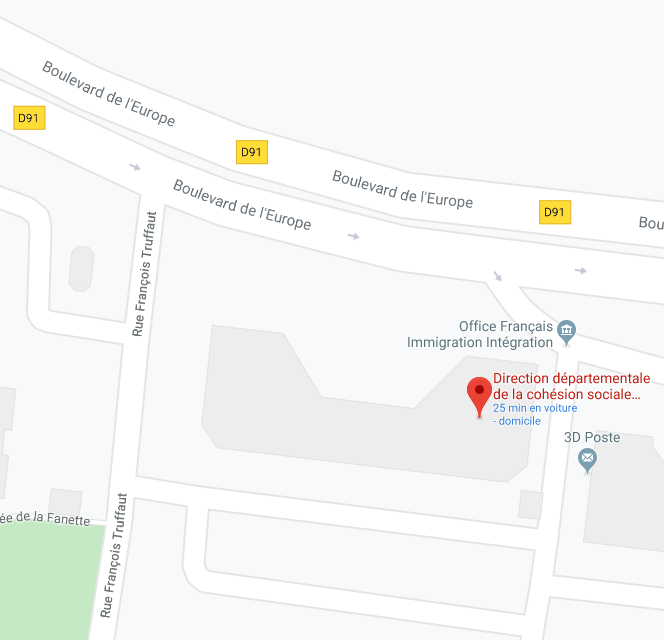 photo extérieure de la structure qui permet de la repérer facilement quand on y arrive(par exemple)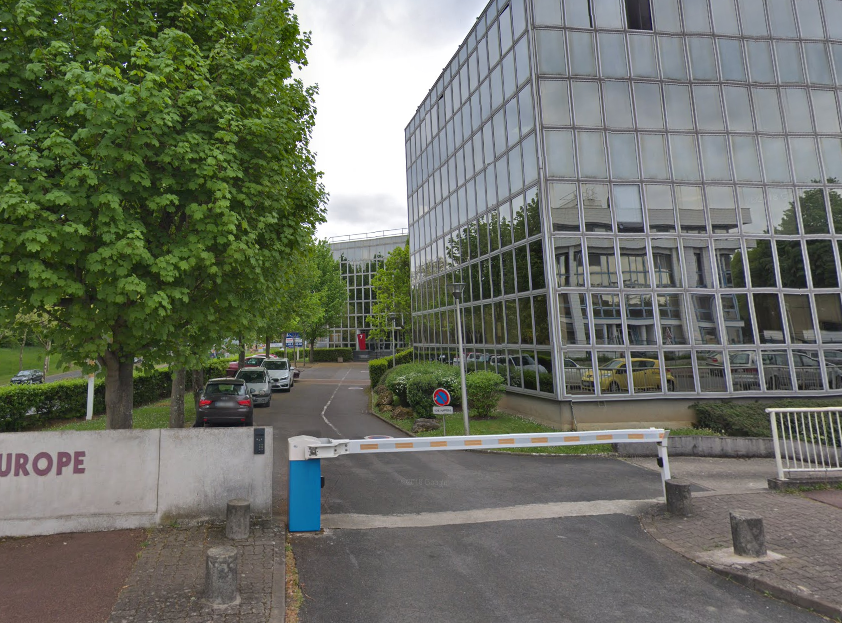 